Additional file 1S1 Typical healthy and progeria cell nuclei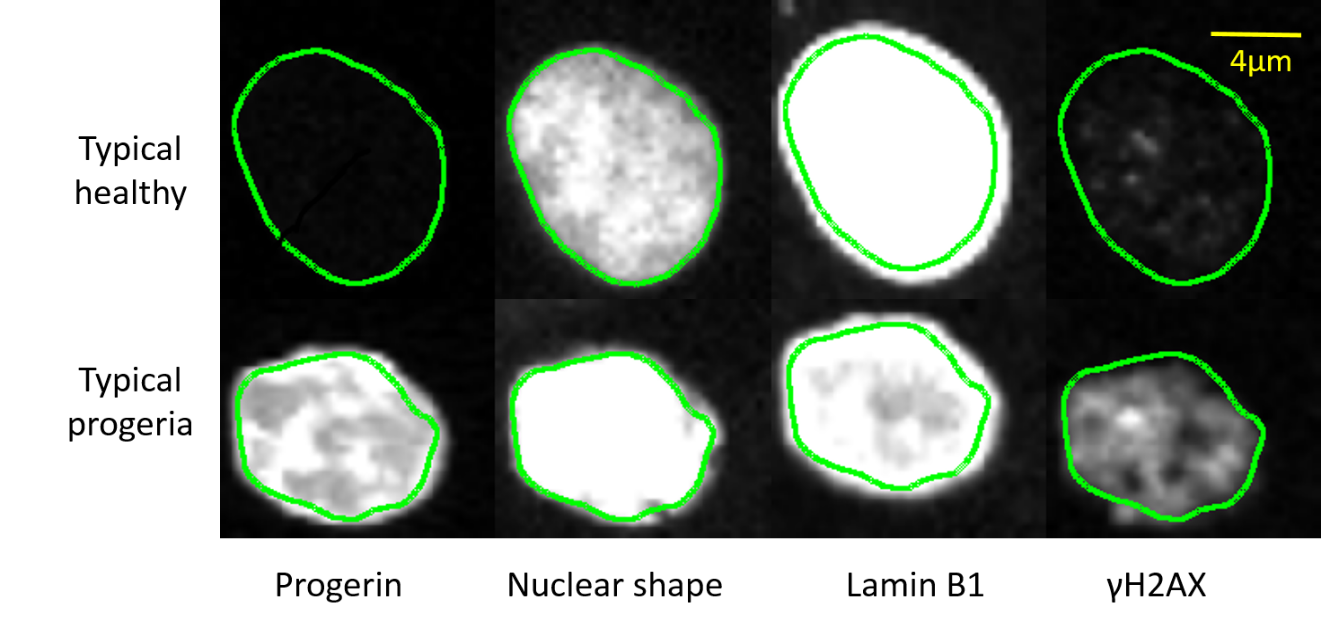 Figure S1. Representative images of typical healthy (top row) and progeria (bottom row) nuclei. Images are shown in four different channels: progerin, DAPI, lamin B1, and γH2AX. The outline of each nucleus (shown in green) was first extracted from the DAPI channel (nuclear shape) and then mapped onto the other three channels. As the images show, typical progeria nuclei have pronounced progerin expression, blebbed nuclear outlines, decreased lamin B1 expression, and high levels of DNA damage (γH2AX).S2 Sorting out the mismatch of images across different channels In Fig 1 (a), Fig 6 and Fig S1, we noticed that nucleus in Lamin B1 channel tends to be larger than its counterpart in DAPI channel. In addition, there is also a shift in the image when we tried to overlay the outline segmented from DAPI channel directly onto Lamin B1 channel. Since our intensity measurements (measurements for Lamin B1, Progerin and γH2AX channel) are based on the outlines segmented in DAPI channel (we did this because cells used in our experiment are perturbed in lamin B1, progerin and γH2AX expression, causing them not reliable for outline segmentation), these two problems can lead to serious mistake. In order to sort out these two issues, we compared measurements between their values calculated based on outline segmented from DAPI channel and outline segmented in lamin B1 channel. A random sample of nuclei in GFP-progerin repressed control are used for this comparison, and four measurements (square root of area, boundary point intensity, mean intensity and standard deviation of intensity) are compared. Plotted in Fig S2 are the results. Each dot in Fig S2 represents a nucleus. As shown in Fig S2 (a), the size of nucleus measured in Lamin B1 channel is constantly larger than DAPI channel, with the average nuclear radius calculated in Lamin B1 channel ~ 600 nm longer than in DAPI channel. This difference may be due to the fact that DAPI attaches to DNA while Lamin B1 stain directly attaches to lamina that supports nuclear membrane. As to the shifting, since different cameras are used to capture images in different channels, even though the alignment of cameras was auto-corrected, there can still be slight shifts of direction. As shown in Fig S2 (b) – (c), the three intensity measurements are highly correlated between measurements calculated based on DAPI outline or Lamin B1 outline with correlation coefficients almost 1 (p value close to 0) for mean intensity and boundary point intensity. These results suggest the shift in direction is small and intensity measurement based on DAPI outline is a reliable replacement of direct measurement based on outlines segmented in lamin B1 channel. Since Lamin B1 (as well as progerin and γH2AX) is perturbed as its expression level decreases when progerin exists leading some nuclei invisible in lamin B1 channel, we performed lamin B1 (as well as progerin and γH2AX) measurements based on DAPI outline.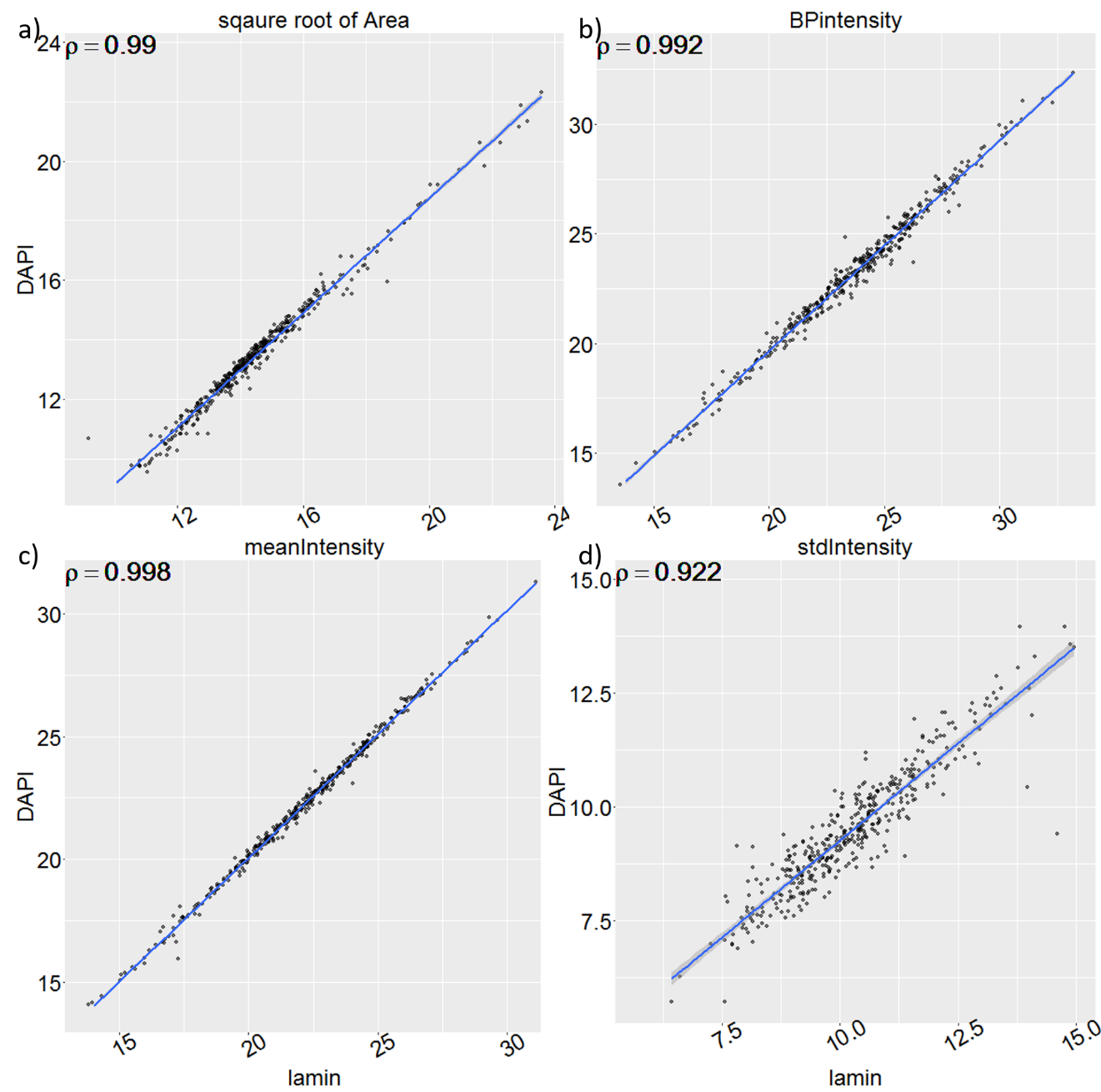 Figure S2. Comparison between measurements obtained from outlines segmented in DAPI vs Lamin B1 channels. Corresponding correlation coefficients are shown in the top left corner of each panel. BPintensity stands for boundary point intensity, which measures mean fluorescent intensity along nuclear boundary; meanIntensity stands for mean intensity inside nucleus; and stdIntensity is standard deviation of fluorescent intensity inside nucleus boundary.  S3 Image processing and feature selectionThe raw data for image-based HTS consists of fluorescence microscopy images. We studied cell nuclei imaged in four channels (see Fig S1). From the DAPI channel, we first analyzed nuclear shapes extracted with an active contour algorithm [38], from which we determined 12 shape metrics. Out of these, 5 measurements are global metrics, i.e. parameters that describe the overall shape of the boundary (area, perimeter, eccentricity, major and minor axis length), while the remaining 7 measurements are local metrics, sensitive to the local features of the shape (number of invaginations, standard deviation of the curvature, mean curvature, solidity, mean negative curvature, circularity, and tortuosity). For analysis, an online open source package (http://downloads.openmicroscopy.org/bio-formats/5.1.2/) was incorporated into the nuclear shape extraction algorithm [38] to read flex format images. Furthermore, to detect and remove overlapping nuclei from multiple cells, we set up outlier detection thresholds for area and solidity at two standard deviations from the mean, and discarded segmented nuclear outlines with area or solidity beyond the thresholds (about 6% of nuclei were discarded at this stage). The nuclear outlines extracted in the DAPI channel were mapped to the other 3 channels for analysis of fluorescence intensity, as shown by the green boundaries in Fig. S1. In each of the 3 other channels, we determined 3 metrics as basic characteristics of the intensity distribution in each nucleus: mean intensity, standard deviation of intensity, and mean intensity along the boundary. Therefore, in total, we obtained 21 metrics for each nucleus, of which 12 represent shape features and 9 represent 3 metrics for each of the 3 channels label lamin B1, progerin, and DNA damage (γH2AX).       As a starting point, to select meaningful metrics that differ between GFP-progerin expressing and repressed controls, we analyzed each metric separately using F-scores [40], defined as                            (1)where  is the mean of the ith measurement for GFP-progerin expressing and repressed controls, respectively;  is the mean of the ith measurement for both controls combined, and  is the number of cells in GPF-progerin expressing and repressed controls. Using this procedure, we removed 6 shape metrics (eccentricity, minor axis length, major axis length, mean curvature, area, and perimeter), which yielded very low F-scores (<0.003), from further analysis. The F-scores for the included shape metrics ranged from 0.5 to 17. S4 Determination of parameters used in the selection of typical control cellsTypical cells for control cell type A are defined as cells that are closest to the center of the multi-dimensional distribution of all cells in type A. Hence, there are two parameters to be determined before typical cell selection: the definition of center, and the number of typical cells to be selected. In this paper, we tested 3 definitions of center: the mean, the median, and the global peak of each distribution. The peak of distribution was calculated using .find_peaks() function in R package openCyto [42]. We also tested 8 different numbers of typical cells: 100, 200, 300, 500, 1000, 2000, 3000, and 5000. 1500 cells that are next closest to the center (compare to typical cells) were selected as cross validation set (CV). The distance between each cell and the center of distribution was calculated using L1 Manhattan distance. Typical cells were selected independently in each channel, thus different cells may be selected as typical cells in different channels. We applied support vector machine (SVM) to classify typical healthy and typical progeria cells selected using all cells numbers and corresponding to all 3 definitions of center (in total 3X8=24 different conditions) for each replicate plate. After the classification, predictions were made for CV cells. The accuracy of training set (dashed lines) and cross validation set (solid line) for each condition in replicate plate 1 were plotted in Fig S3. We concluded from the results of all replicate plates that using mean as center definition and choosing 300 typical cells gave the best accuracy for our data.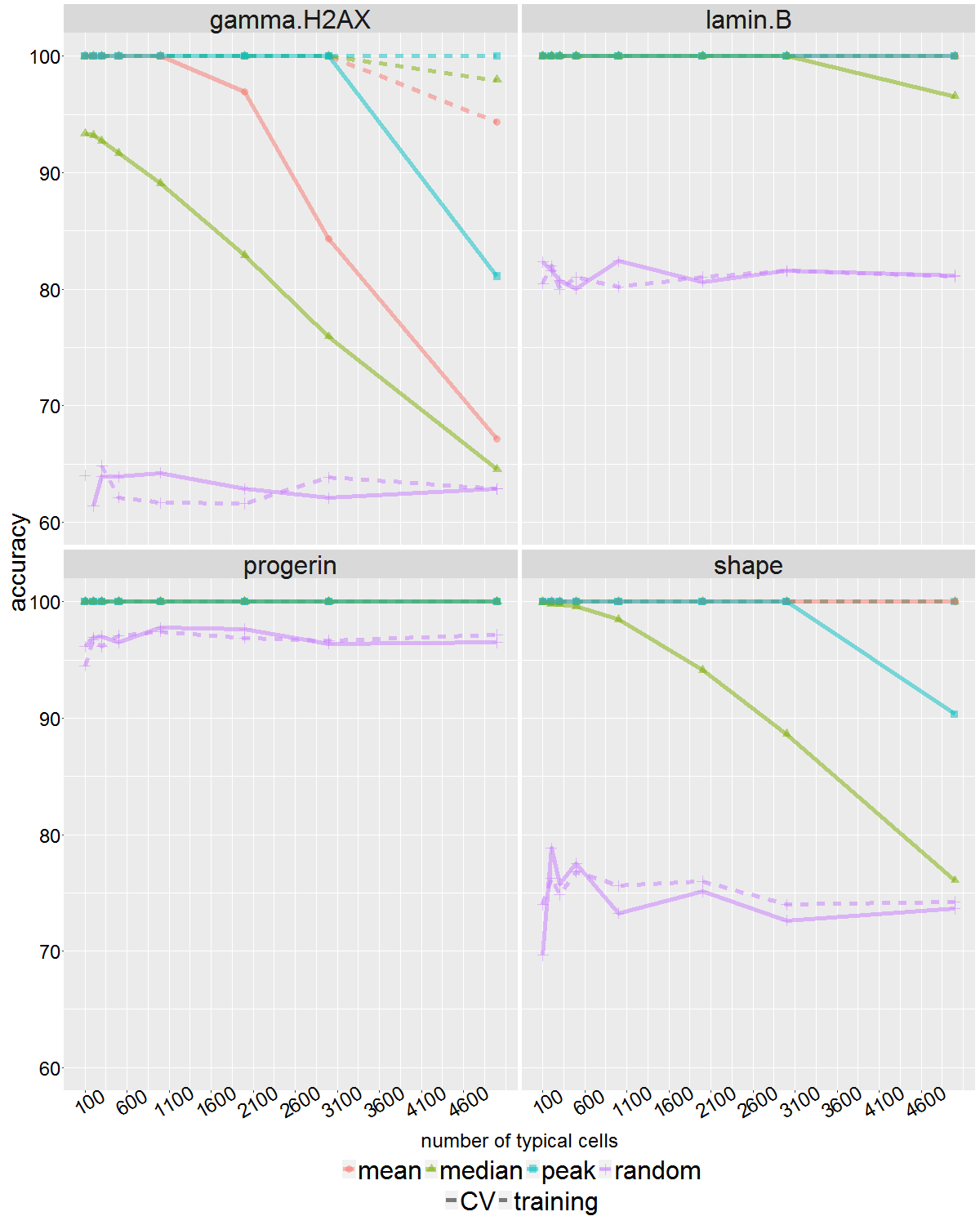 Figure S3. Comparison of different center definition: mean (pink), median (green), peak (blue); and different typical cell numbers in plate 1. For reference we also included randomly selected cells (purple). Vertical axis shows accuracy of classification, and horizontal axis is the selected typical cell number. Each subfigure plots results in one channel. Dashed line shows accuracy for training set, and solid line shows cross validation set. Notice that randomly selected cells consistently behave worst, and for all channels, mean and peak behaved equally well in this replicate, but overall mean behaves the best.S5 Relative weights of each measurement in the 4 channels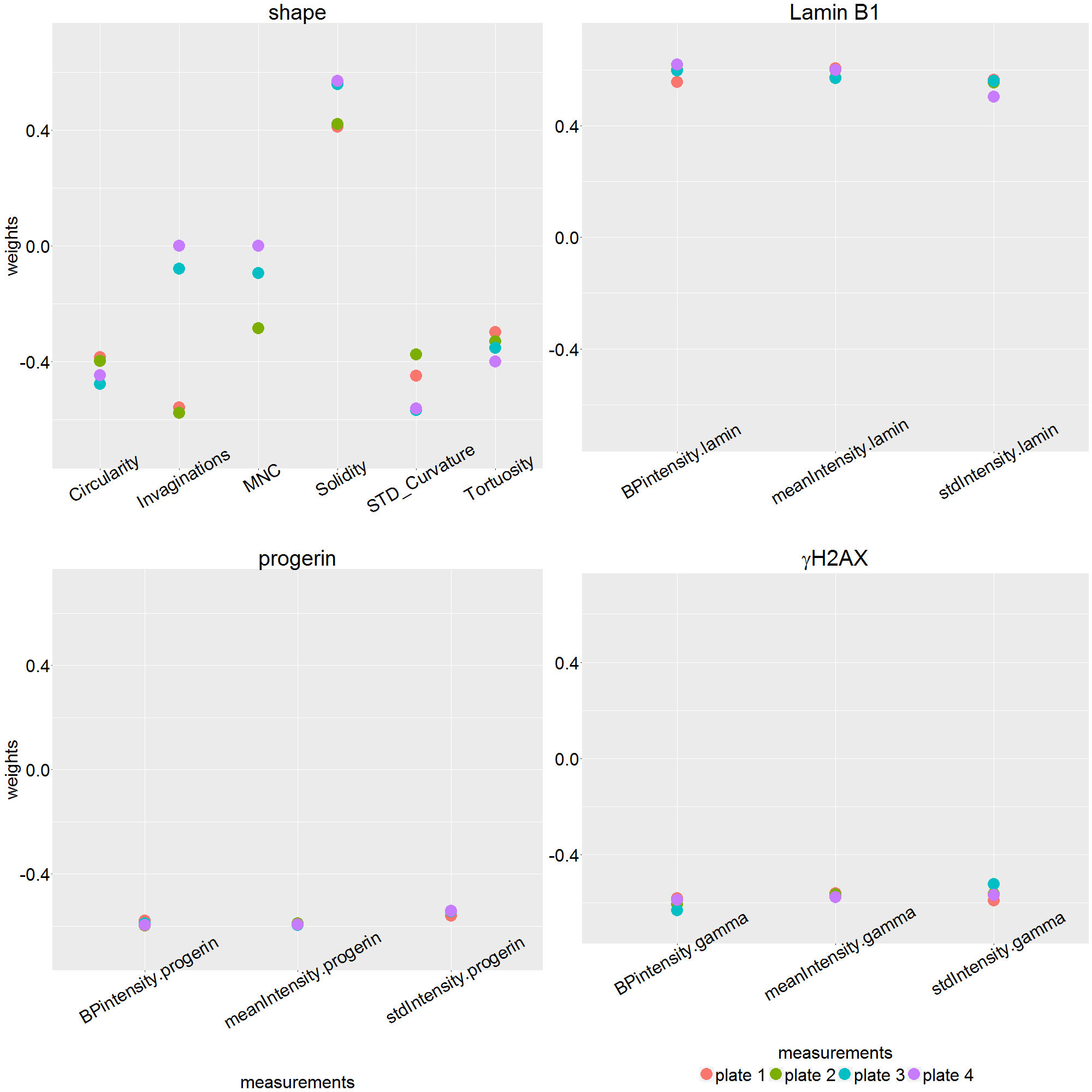 Figure S4. Weights of each measurement in all channels, plates are labeled with different colors. Absolute value of weights indicates the importance of the corresponding measurement in classifying typical healthy vs. typical progeria cells. Sign of the weights indicates in which control type the very measurement is higher. Negative sign means it’s higher in progeria controls, and vice versa. For example, solidity in shape channel has a positive sign, which means its value is higher in healthy control cells. And all measurements in progerin channel have a negative sign, this is to say all the 3 measurements have higher value in progeria controls, which is what we expected. Solidity is the most important measurement in shape channel. Weights for intensity measurements are quite similar with only small differences, and fluctuates over different plates.S6 Calculation of healthy-like cell percentage in each channel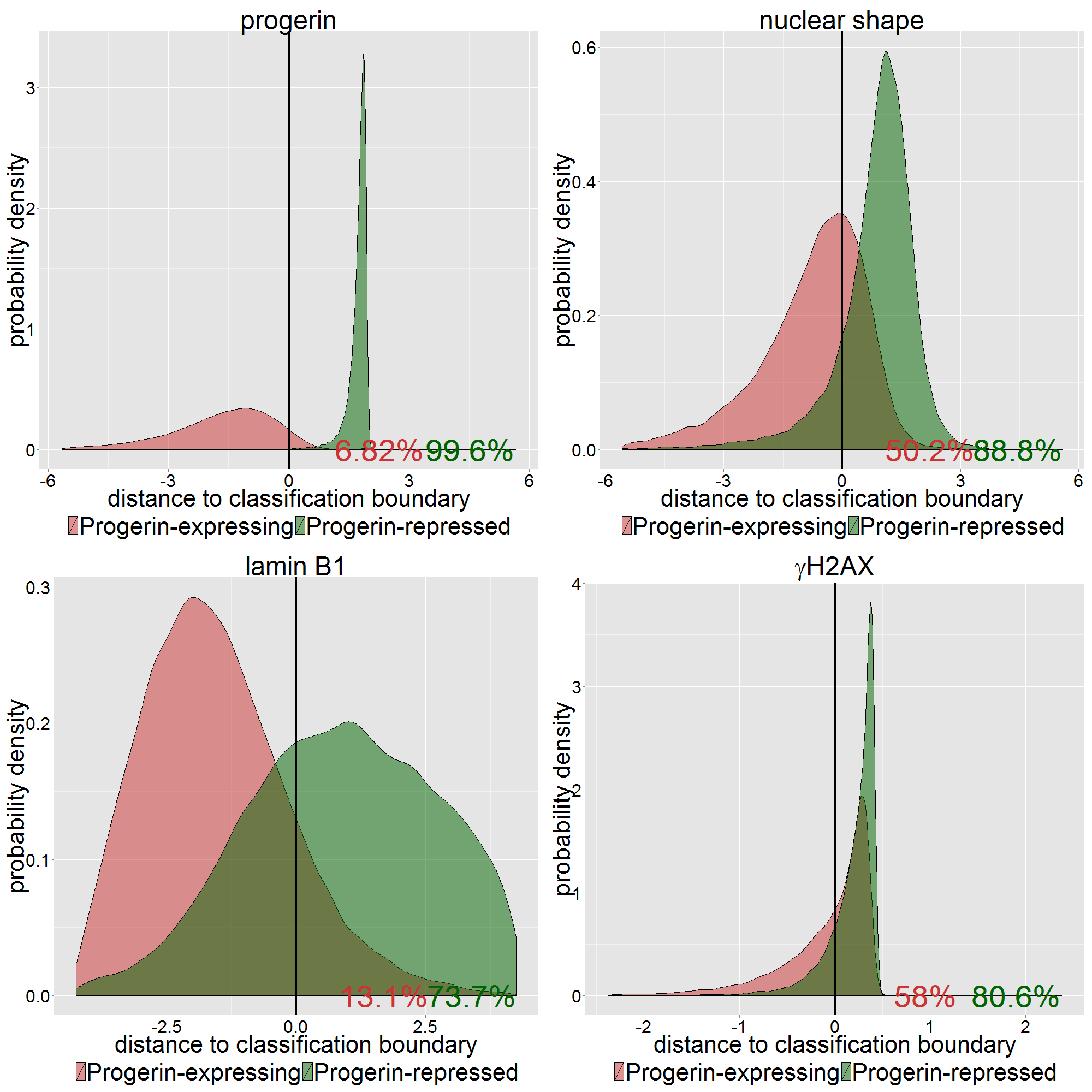 Figure S5. Probability density distribution of all cells in GFP-progerin repressed (green) and GFP-progerin expressing (red) controls to the classification boundary in replicate plate 1. In each panel, the vertical line indicates the classification boundary located at x=0. We show here the combination of cells in 12 GFP-progerin repressed control samples (green) and 12 GFP-progerin expressing control samples (red). As expected, the progerin channel is the most distinctive between GFP-progerin repressed and expressing controls. On the bottom right of each panel, we show the average percentage of healthy-like (green) and progeria-like (red) cells in each channel, calculated from the 4 replicate plates.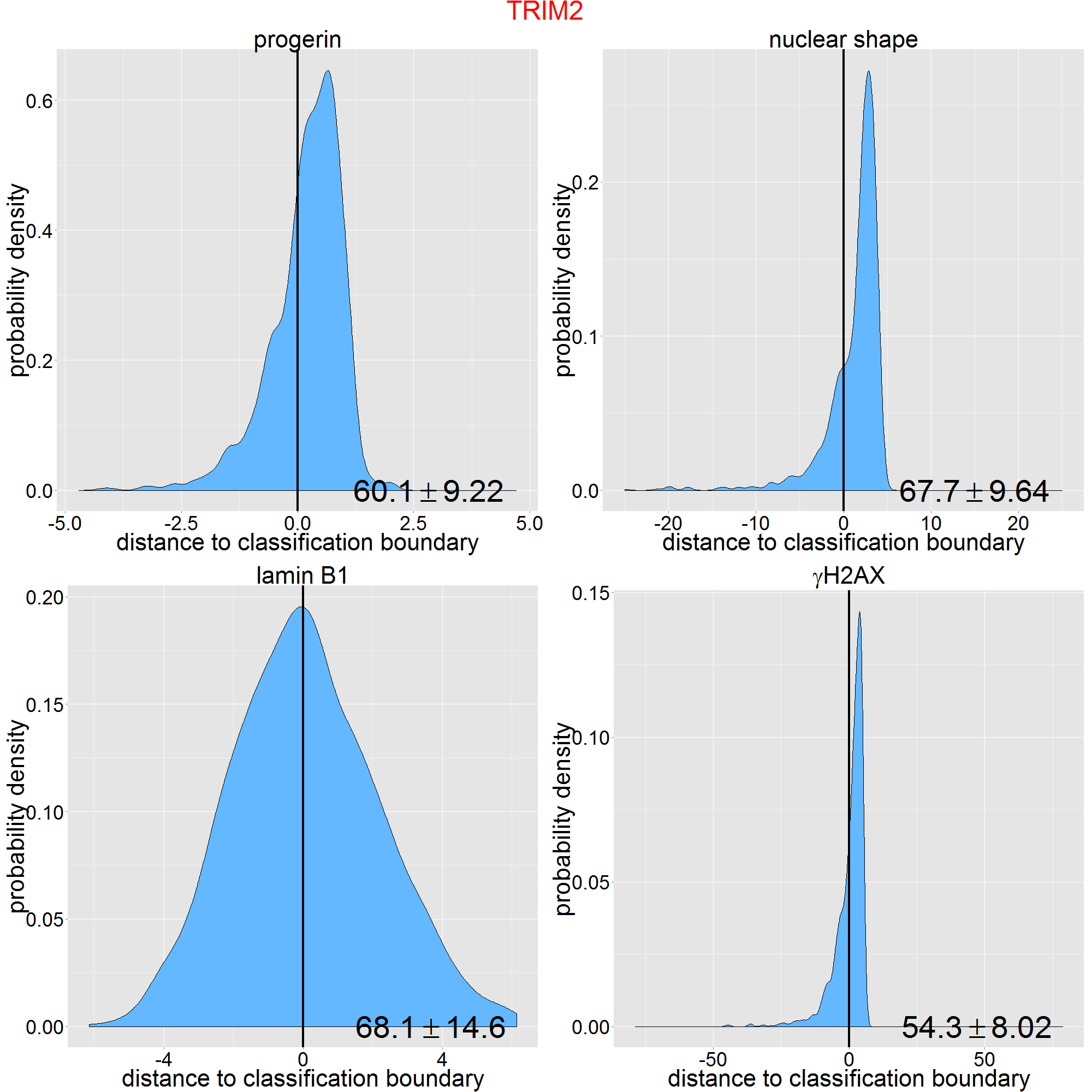 Figure S6. An example of healthy-like cell percentage calculation for one siRNA: TRIM2. Plotted here are the probability density distributions of all cells in TRIM2 sample in plate 1. Vertical lines are classification boundary, and numbers shown the average percentage of cells have positive (right, healthy-like) distance to the classification boundary with the standard deviations calculated from the 4 replicate plates. This average was later used for siRNA hits identification.S7 Table of selected siRNA hitssiRNA hits in each channel. Numbers in parenthesis show the percentage of healthy-like cells averaged over 4 independent replicate plates per siRNA well. Percentage of healthy-like cells of each channel in progeria controls are listed under channel name.S8 Comparison with another methodWe compared the results of our method with another multi-dimensional analysis method proposed in Ref [13]. We chose two channels: progerin and Lamin B1 for this comparison. To analyze our data using method in [13], we first randomly selected 5,000 cells (about 25%) from both GFP-progerin expressing and repressed controls respectively. We pooled these 10,000 cells together, and clustered them with GMM as described in [13]. In total, we identified 9 (8) clusters in progerin and γH2AX (lamin B1) channel, these were used as reference models for siRNA perturbation samples. We then computed probability of each cell belong to one of these 9 (8) clusters. Expectation of the proportion of cells inside each cluster for each perturbation is then calculated based on these probabilities. Using expected fraction of cells in each cluster as a vector, distance between each perturbation to GFP-progerin repressed (healthy-like) controls are calculated using KL divergence. Inverse of this divergence is then used as the metric to select important perturbations, the larger the metric the more similar to the healthy-like controls, hence the more important the perturbation. We then compared our metric (percentage of healthy-like cells) with this metric, and we found that they correlate well with each other. 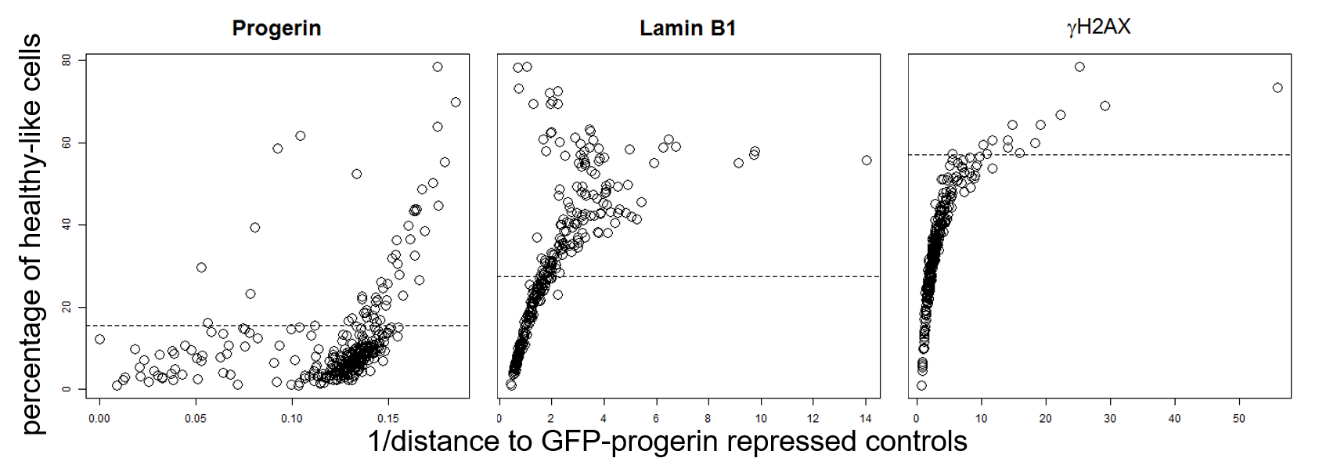 Figure S7. Comparison between our metric (healthy-like cell percentage, y axis) and metric derived using method proposed in [13] (x axis) in lamin B1, progerin and γH2AX channel. The two metrics correlates well in all channels, with Spearman correlation coefficient 0.98 for γH2AX channel, 0.91 for lamin B1 channel, 0.58 for progerin channel (p value << 0.05 in all cases). S9 List of screened siRNAsUBE2C	SMURF1	HERC3	UBE2W	DCUN1D3	BIRC6	CUL3 ITCH	DCUN1D2	CUL1	UBE2O	UBE2V1	UBE1C	UBE2E3 UBE2U	KUA-UEV EDD1	HIP2	UBE2V2	DCUN1D5	UBE2J2 HECW1	HUWE1	CAND2	UBE3B	UBE2A	UBE2R2 AKTIP		UBE2D1	UBE3A	TIP120A	KIAA0317HECTD1	UBE2T	HERC2	UBE2N	UBE1L	UBE1 UBE2D3	NEDD4	UBE2E2	HECTD3	UBE2E1	UBE3C TRIP12	HECTD2	UBE2D4	DCUN1D4	CDC34	FLJ34154 UBE2Z	UBE2L3	HERC1	HACE1 UBE1DC1	UBE2M	UBE2I UBE2Q2	TSG101	UBE2G2	CUL4A	HERC4	CUL4B UBE2L6	DCUN1D1	CUL2	HERC5	UBE2NL	CUL7	UBE2S UEVLD	UBE2F	HERC6	WWP1	SMURF2	NEDD4L	HECW2	UBE2B	UBE2J1	FLJ25076	UBE2Q1 UBE1L2	UBE2G1	FBXL15	UBE2H	FBXO18	CUL5	LOC554251	ARIH1	FBXL19	UBE2D2	WSB1	WWP2	FBXL7	C10ORF46	ASB18FBXL16	FBXO27	FBXW10	FBXO42	FBXO21	FBXO40 FBXO30	FBXO17	FBXL10	SKP2	SOCS7	ASB12		FBXL11	WSB2	FBXL20	SOCS2FBXO43	LOC200933	ASB13	SPSB1	SOCS6	FBXO6	FBXL8	ASB16	LRRC29	FBXW8	ASB9	FBXO4	FBXO16	ASB14	FBXW11	ASB6RAB40C	FBXW2	SPSB3	FBXO31	FBXO9	FBXL3P	SPSB2	WDR71	FBXO41	SOCS5	FBXL13	ASB11	FBXO5	FBXL17	FBXO28	FBXO46LOC342897	FBXL18	SOCS3	FBXO15	FBXO3	FBXO22	FBXO11	FBXL14	FBXO7	FBXO25	RAB40A	FBXL2	ASB5	CISH	ASB8	FBXW9LOC652759	TULP4	NLRC5	FBXO8	CCNF	FBXO44	LL0XNC01-237H1.1	ASB2	FBXO24	LOC440456	FBXO2	FBXO38	BTRC	ASB7	FBXL12	FBXL3AASB4	FBXO33	LGR6	FBXL6	NEURL2	ASB15	FBXO36	FBXW5	SOCS1	FLJ10916	FBXW12	FBXL4	FBXO32	SPSB4	FBXW7	FBXO39SHFM3	ASB10	FBXL5	ASB3	FBXO10	FBXL22	FBXO47	RAB40B	FBXO34	MDM2	SOCS4	PRPF19	ASB17	TRIM6-TRIM34	ASB1	ZMYND11JARID1B	RNF123	RKHD1	TRIM67	TRIM75	PHF17	OIT3	MGRN1	PHF7	TRIM39	RBX1	LOC653111	LOC642678	3/8/2009	BIRC3	MIB2PHF11	TRIM60	LOC644006	PHF6	TRIM42	BAHD1	RNF7	WDSUB1	TRIM41	RNF133	HRC	MYCBP2	PHF20L1	RNF152	TRIM62	RNF125TRIM8	RNF122	TRIM63	RFPL4B	WDR24	DTX4	PCGF1	TRIM3	KIAA1718	RNF32	PRICKLE1	CBL	RFWD2	RSPRY1	BMI1	PHF20RNF39	RNF12	PDZRN3	C6ORF49	TRIM26	PHF21B	ZNF645	RNF5	INTS12	ZNF592	CHD5	RNF180	UNKL	MID2	ZNF313	RNF185RNF135	ZNRF2	PHF5A	C20ORF18	3/4/2009	ANKIB1	PHF15	BRCA1	LOC92312	ZFAND6	PHF21A	HR	MLLT6	TRIM14	ZNRF3	NDP52LOC643904	TRIM40	LOC399937	TRIM43	LMO6	TRIM52	RNF144	LONRF1	SH3RF2	RNF150	PHF23	RNF25	RUFY1	ZNF330	UBR2	TRIM2RFPL2	PHF16	ZNF179	RAD18	CBLC	RNF44	TRIM55	BRPF3	PCGF3	RNF8	PHF13	DTX3L	RNF148	VPS41	RNF103	TRIML1S10 Enlarged Figure 3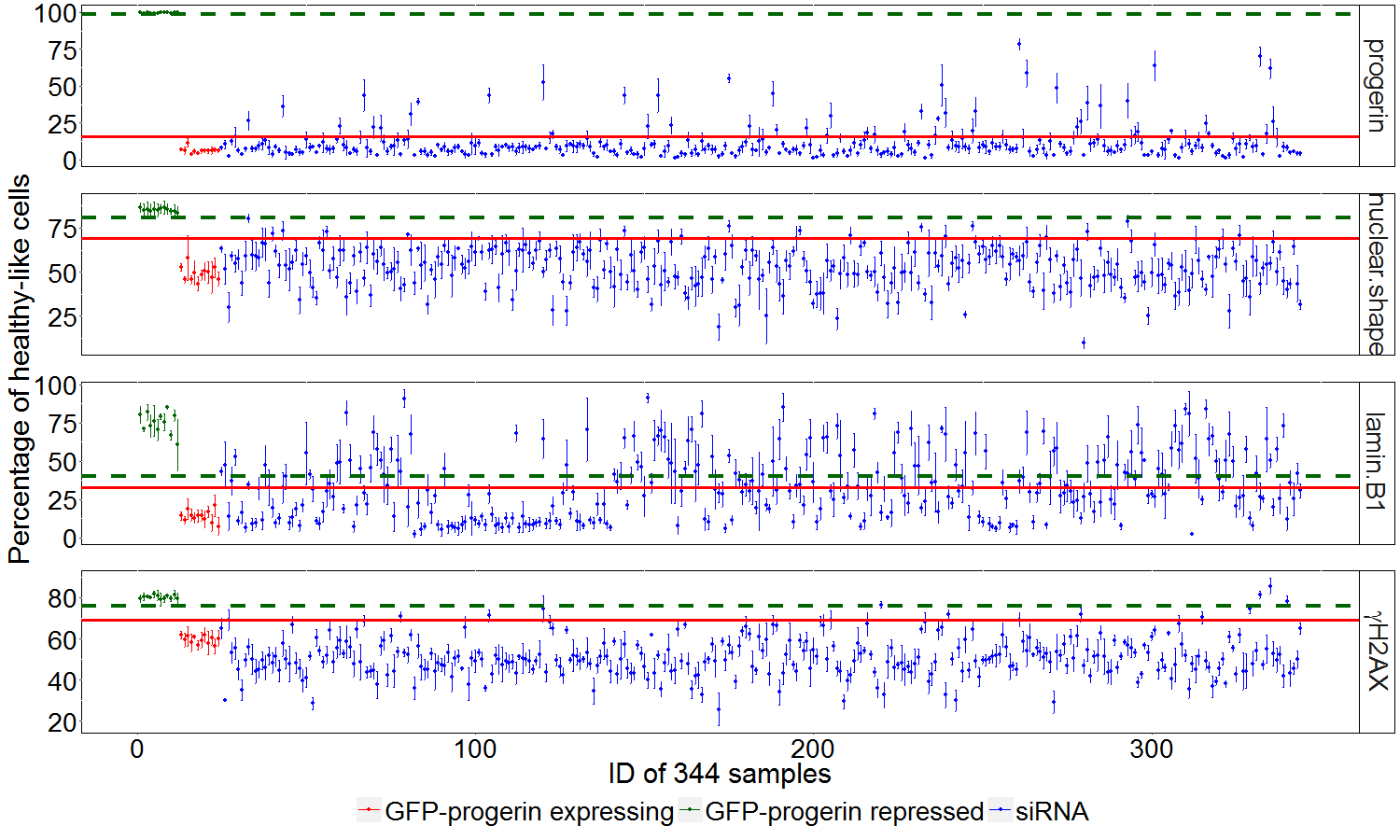 S11 Enlarged Figure 5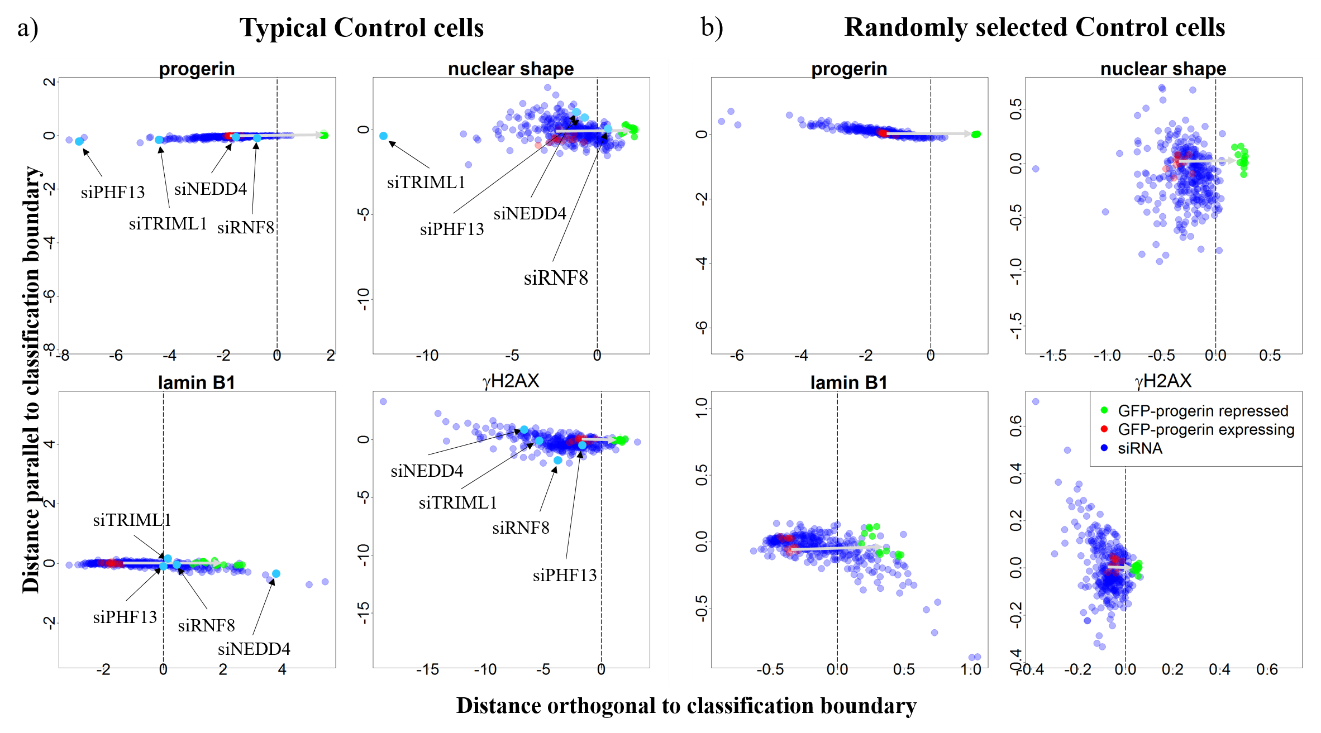 ChannelsiRNA hitsNuclear Shape(Progeria control baseline: 49%)ASB12 (80%)     UBE2D2 (79%)     SKP2 (76%)     LOC554251 (76%)     RNF150 (75%)      PCGF1 (74%)     FLJ25076 (73%)    FBXL10 (71%)Lamin B1(Progeria control baseline: 14%)UBE2T (84%)     CDC34 (82%)    KUA-UEV (81%)  UBE2O (81%)    UBE2L6 (73%)     PHF21B (73%)     RNF39 (71%)   FBXO8 (71%)    HERC4 (70%)     CUL5 (69%)     RNF122 (69%)  TRIM2 (68%)     FBXO28 (68%)    SMURF1 (68%)     UBE3B (68%)      FBXL11 (68%)    RNF44 (68%)    HERC3 (67%)    HECTD1 (67%)   UBE1L (66%)     HERC5 (66%)    PHF20 (66%)      PHF11 (65%)     FLJ25076 (65%)    PHF17 (65%)     FBXO38 (64%)   NDP52 (64%)    UBE2U (64%)     WWP1 (64%)     HERC2 (64%)    ITCH (63%)      RNF180 (62%)     UBE2N (61%)    TRIM55 (59%)     ZMYND11 (58%)    CUL7 (58%)    DCUN1D4 (58%)   VPS41 (58%)   PRICKLE1 (57%)  UBE2M (57%)   TRIM52 (56%)    SOCS2 (56%)     UBE2D3 (56%)   UBE2E2 (56%)     RNF12 (56%)     PDZRN3 (54%)   LOC554251 (54%)   LMO6 (53%)     ARIH1 (53%)     UBE2Q2 (52%)   HERC6 (51%)     UBE3A (51%)     DCUN1D1 (50%)    UBE2E3 (50%)      WWP2 (50%)    UBE2V2 (50%)    UBE3C (50%)    CBL (49%)        TRIP12 (48%)      RNF8 (48%)   HECTD3 (46%)    CUL4B (45%)    INTS12 (45%)     NEDD4L (45%)      CUL2 (45%)     DTX4 (44%)        39876 (43%)       UBE2D1 (43%)    RFPL2 (43%)     ZNRF2 (42%)    BMI1 (41%)   FBXW8 (41%)    MGRN1 (41%)      HACE1 (41%)    UBE2D4 (39%)Progerin(Progeria control baseline: 6%)TIP120A (79%)    WSB1 (70%)    UBE2G2 (64%)    WWP2 (62%)     TRIM2 (59%)    LOC554251 (55%)  FBXO38 (52%)   RNF39 (50%)      TRIM55 (49%)   MLLT6 (45%)   FBXO17 (44%)        FLJ25076 (44%)    HERC3 (43%)    CUL3 (43%)      UBE2D2 (40%)     FBXL13 (39%)    TRIP12 (38%)      UBE1C (37%)     ASB5 (36%)          SMURF1 (33%)   RNF150 (33%)     RNF44 (32%)   FBXL11 (31%)   PHF20L1 (30%)   RNF32 (28%)     ASB12 (27%)   TRIM8 (26%)    UBE2T (25%)        HIP2 (23%)         CBLC (23%)   MYCBP2 (20%) γH2AX (Progeria control baseline: 60%)WWP2 (86%)    WSB1 (81%)      ZNF330 (78%)   RFPL4B (77%)     WDR24 (75%) 